ANEXO 01DECLARACIÓN JURADA DE POSTULANTES AL PROCESO DE CONTRATACIÓN DE DOCENTESYo_________________________________________________________________________________Identificado (a) con DNI N° _____________________ declaro bajo juramento lo siguiente:Contar con el grado académico o título registrado por la entidad competente, que sea equivalente o superior al grado o título del programa formativo que brinda el instituto en el que se va a desempeñar. Contar con título extranjero inscrito y reconocido en el Registro Nacional de Grados y Títulos de la Superintendencia Nacional de Educación Superior Universitaria (SUNEDU) y/o en el Registro de Títulos y grados obtenidos en el extranjero de la Autoridad Nacional del Servicio Civil (SERVIR).No estar inhabilitado para el ejercicio profesional o el ejercicio de la función pública.No estar en el Registro Nacional de Sanciones contra Servidores Civiles.No estar sancionado administrativamente por falta muy grave o con destitución.No encontrarse en proceso administrativo disciplinario indicado por las faltas contenidas en el literal b) del artículo 83 de la Ley 30512, así como en el literal a) del artículo 162 del Reglamento.No haber sido sancionado administrativamente por falta grave o con suspensión del servicio.No haber abandonado injustificadamente el servicio docente por más de cinco (05) días, consecutivos o no consecutivos durante los últimos tres (03) años.No haber sido condenado con sentencia firme por delito doloso.No haber sido condenado por el delito de terrorismo, apología del terrorismo, delito contra la libertad sexual, delitos de corrupción de funcionarios o delitos de tráfico de drogas.No haber sido sancionado por actos de violencia que atenten contra los derechos fundamentales de la persona y contra el patrimonio, haber impedido el normal funcionamiento de los servidores públicos.No cumplir una jornada laboral a tiempo completo en otra o la misma institución, que afecte la jornada laboral de la posición a la que postula.No tener pariente hasta el cuarto grado de consanguinidad, segundo de afinidad y por razón de matrimonio, con funcionarios de dirección y/o personal de confianza de la institución a la que postula.En caso algún postulante se encuentre registrado en el Registro de Deudores Alimentarios Morosos (REDAM), deberá cancelar su deuda o autorizar el descuento en planilla o por otro medio de pago del monto de la pensión mensual fijada en el proceso de alimentos, como condición previa la suscripción del contrato.	Adjunto certificado de discapacidad	SI (   )			NO (   )	Adjunto documento oficial emitido por la autoridad competente que acredita condición de 	Licenciado de las Fuerzas Armadas.	SI (   )			NO (   )Fecha:          /        / 2022.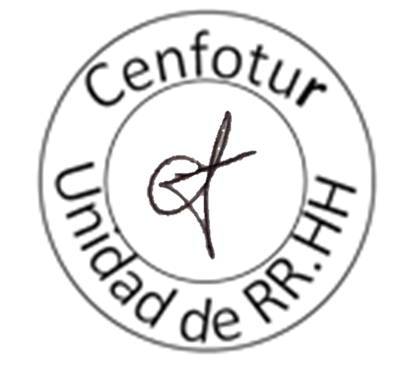              __________________________________				               FIRMA Y HUELLA DIGITAL				NOMBRES Y APELLIDOS (completos) DNI N°Nota: En caso que el literal a) no sea de aplicación para su postulación, escriba entre paréntesis (no corresponde)  al final del literal. 